Приложение 1 Маршрутный лит группПриложение 2 Лист самооценки Технологическая карта урокаТехнологическая карта урокаТехнологическая карта урокаТехнологическая карта урокаТехнологическая карта урокаТехнологическая карта урокаТехнологическая карта урокаТехнологическая карта урокаТехнологическая карта урокаТехнологическая карта урокаТехнологическая карта урокаТехнологическая карта урокаТехнологическая карта урокаНазвание предметаНазвание предметарусский языкрусский языкрусский языкрусский языкрусский языкКлассКласс33Тема урокаТема урокаПорядок действий при проверке орфограмм в падежных окончаниях Порядок действий при проверке орфограмм в падежных окончаниях Порядок действий при проверке орфограмм в падежных окончаниях Порядок действий при проверке орфограмм в падежных окончаниях Порядок действий при проверке орфограмм в падежных окончаниях Порядок действий при проверке орфограмм в падежных окончаниях Порядок действий при проверке орфограмм в падежных окончаниях Порядок действий при проверке орфограмм в падежных окончаниях Порядок действий при проверке орфограмм в падежных окончаниях Порядок действий при проверке орфограмм в падежных окончаниях Порядок действий при проверке орфограмм в падежных окончаниях Тип урокаТип урокаУрок систематизации и обобщения знаний и уменийУрок систематизации и обобщения знаний и уменийУрок систематизации и обобщения знаний и уменийУрок систематизации и обобщения знаний и уменийУрок систематизации и обобщения знаний и уменийУрок систематизации и обобщения знаний и уменийУрок систематизации и обобщения знаний и уменийУрок систематизации и обобщения знаний и уменийУрок систематизации и обобщения знаний и уменийУрок систематизации и обобщения знаний и уменийУрок систематизации и обобщения знаний и уменийЦель урокаЦель урокаФормировать умение проверять орфограммы в слабых позиция в падженых окончаниях словФормировать умение проверять орфограммы в слабых позиция в падженых окончаниях словФормировать умение проверять орфограммы в слабых позиция в падженых окончаниях словФормировать умение проверять орфограммы в слабых позиция в падженых окончаниях словФормировать умение проверять орфограммы в слабых позиция в падженых окончаниях словФормировать умение проверять орфограммы в слабых позиция в падженых окончаниях словФормировать умение проверять орфограммы в слабых позиция в падженых окончаниях словФормировать умение проверять орфограммы в слабых позиция в падженых окончаниях словФормировать умение проверять орфограммы в слабых позиция в падженых окончаниях словФормировать умение проверять орфограммы в слабых позиция в падженых окончаниях словФормировать умение проверять орфограммы в слабых позиция в падженых окончаниях словПланируемые результаты Планируемые результаты Планируемые результаты Планируемые результаты Планируемые результаты Планируемые результаты Планируемые результаты Планируемые результаты Планируемые результаты Планируемые результаты Планируемые результаты Планируемые результаты Планируемые результаты ПредметныеПредметныеПредметныеПредметныеЛичностныеЛичностныеЛичностныеЛичностныеЛичностныеМетапредметные(УУД)Метапредметные(УУД)Метапредметные(УУД)Метапредметные(УУД)Учить сравнивать и классифицировать набор падежных окончаний; работать с алгоритмом; повторить написание слов, учиться воспринимать зрительно и запоминать.Учить сравнивать и классифицировать набор падежных окончаний; работать с алгоритмом; повторить написание слов, учиться воспринимать зрительно и запоминать.Учить сравнивать и классифицировать набор падежных окончаний; работать с алгоритмом; повторить написание слов, учиться воспринимать зрительно и запоминать.Учить сравнивать и классифицировать набор падежных окончаний; работать с алгоритмом; повторить написание слов, учиться воспринимать зрительно и запоминать.способность и готовность учащихся к саморазвитию, сформированность мотивации к обучению и познанию, социальные компетенции, взаимоконтроль, самоконтроль, самооценкаспособность и готовность учащихся к саморазвитию, сформированность мотивации к обучению и познанию, социальные компетенции, взаимоконтроль, самоконтроль, самооценкаспособность и готовность учащихся к саморазвитию, сформированность мотивации к обучению и познанию, социальные компетенции, взаимоконтроль, самоконтроль, самооценкаспособность и готовность учащихся к саморазвитию, сформированность мотивации к обучению и познанию, социальные компетенции, взаимоконтроль, самоконтроль, самооценкаспособность и готовность учащихся к саморазвитию, сформированность мотивации к обучению и познанию, социальные компетенции, взаимоконтроль, самоконтроль, самооценкаУмение определять цель деятельности урока, действовать по намеченному плану, а также по инструкциям, содержащиеся в источниках информации контролировать процесс и результаты своей деятельности. Понимать информацию, представленную в виде текста, рисунков, схем.Умение определять цель деятельности урока, действовать по намеченному плану, а также по инструкциям, содержащиеся в источниках информации контролировать процесс и результаты своей деятельности. Понимать информацию, представленную в виде текста, рисунков, схем.Умение определять цель деятельности урока, действовать по намеченному плану, а также по инструкциям, содержащиеся в источниках информации контролировать процесс и результаты своей деятельности. Понимать информацию, представленную в виде текста, рисунков, схем.Умение определять цель деятельности урока, действовать по намеченному плану, а также по инструкциям, содержащиеся в источниках информации контролировать процесс и результаты своей деятельности. Понимать информацию, представленную в виде текста, рисунков, схем.Учить сравнивать и классифицировать набор падежных окончаний; работать с алгоритмом; повторить написание слов, учиться воспринимать зрительно и запоминать.Учить сравнивать и классифицировать набор падежных окончаний; работать с алгоритмом; повторить написание слов, учиться воспринимать зрительно и запоминать.Учить сравнивать и классифицировать набор падежных окончаний; работать с алгоритмом; повторить написание слов, учиться воспринимать зрительно и запоминать.Учить сравнивать и классифицировать набор падежных окончаний; работать с алгоритмом; повторить написание слов, учиться воспринимать зрительно и запоминать.способность и готовность учащихся к саморазвитию, сформированность мотивации к обучению и познанию, социальные компетенции, взаимоконтроль, самоконтроль, самооценкаспособность и готовность учащихся к саморазвитию, сформированность мотивации к обучению и познанию, социальные компетенции, взаимоконтроль, самоконтроль, самооценкаспособность и готовность учащихся к саморазвитию, сформированность мотивации к обучению и познанию, социальные компетенции, взаимоконтроль, самоконтроль, самооценкаспособность и готовность учащихся к саморазвитию, сформированность мотивации к обучению и познанию, социальные компетенции, взаимоконтроль, самоконтроль, самооценкаспособность и готовность учащихся к саморазвитию, сформированность мотивации к обучению и познанию, социальные компетенции, взаимоконтроль, самоконтроль, самооценкаУмение определять цель деятельности урока, действовать по намеченному плану, а также по инструкциям, содержащиеся в источниках информации контролировать процесс и результаты своей деятельности. Понимать информацию, представленную в виде текста, рисунков, схем.Умение определять цель деятельности урока, действовать по намеченному плану, а также по инструкциям, содержащиеся в источниках информации контролировать процесс и результаты своей деятельности. Понимать информацию, представленную в виде текста, рисунков, схем.Умение определять цель деятельности урока, действовать по намеченному плану, а также по инструкциям, содержащиеся в источниках информации контролировать процесс и результаты своей деятельности. Понимать информацию, представленную в виде текста, рисунков, схем.Умение определять цель деятельности урока, действовать по намеченному плану, а также по инструкциям, содержащиеся в источниках информации контролировать процесс и результаты своей деятельности. Понимать информацию, представленную в виде текста, рисунков, схем.ОборудованиеОборудованиеЛМОУ, приложение ShowBie, онлайн-платформа WordWall, SMART-доска, маршрутные листы, раздаточный материал для работы в группах, индивидуальноЛМОУ, приложение ShowBie, онлайн-платформа WordWall, SMART-доска, маршрутные листы, раздаточный материал для работы в группах, индивидуальноЛМОУ, приложение ShowBie, онлайн-платформа WordWall, SMART-доска, маршрутные листы, раздаточный материал для работы в группах, индивидуальноЛМОУ, приложение ShowBie, онлайн-платформа WordWall, SMART-доска, маршрутные листы, раздаточный материал для работы в группах, индивидуальноЛМОУ, приложение ShowBie, онлайн-платформа WordWall, SMART-доска, маршрутные листы, раздаточный материал для работы в группах, индивидуальноЛМОУ, приложение ShowBie, онлайн-платформа WordWall, SMART-доска, маршрутные листы, раздаточный материал для работы в группах, индивидуальноЛМОУ, приложение ShowBie, онлайн-платформа WordWall, SMART-доска, маршрутные листы, раздаточный материал для работы в группах, индивидуальноЛМОУ, приложение ShowBie, онлайн-платформа WordWall, SMART-доска, маршрутные листы, раздаточный материал для работы в группах, индивидуальноЛМОУ, приложение ShowBie, онлайн-платформа WordWall, SMART-доска, маршрутные листы, раздаточный материал для работы в группах, индивидуальноЛМОУ, приложение ShowBie, онлайн-платформа WordWall, SMART-доска, маршрутные листы, раздаточный материал для работы в группах, индивидуальноФИО учителяФИО учителяКарасева Анна АнатольевнаКарасева Анна АнатольевнаКарасева Анна АнатольевнаКарасева Анна АнатольевнаКарасева Анна АнатольевнаКарасева Анна АнатольевнаКарасева Анна АнатольевнаКарасева Анна АнатольевнаКарасева Анна АнатольевнаКарасева Анна Анатольевна№Этапы урокаЭтапы урокаЗадачи этапаЗадачи этапаИКТПриемыПриемыДеятельностьДеятельностьДеятельностьДеятельностьФормы работы№Этапы урокаЭтапы урокаЗадачи этапаЗадачи этапаИКТПриемыПриемыУчителяУчителяучащихсяучащихсяФормы работы1организационный моменторганизационный моментОрганизовать и направить к цели познавательную деятельность учащихся.Организовать и направить к цели познавательную деятельность учащихся.Программа Power Point, ЛОМУ Прием анализа и синтеза для составления слова  ОКОНЧАНИЕ. Прием формирующего оценивания. Облако словПрием анализа и синтеза для составления слова  ОКОНЧАНИЕ. Прием формирующего оценивания. Облако словСоздает эмоциональный настрой, делит на группы, дает задание определить лишнее слово в облаке слов (Слова на слайде: алгоритм, признак, падеж, фонема, предмет, окончания, проверка, угол). Подводит обучающихся к выводу: 1)лишнее слово УГОЛ 2) будем продолжать работать падежамными окончаниямиСоздает эмоциональный настрой, делит на группы, дает задание определить лишнее слово в облаке слов (Слова на слайде: алгоритм, признак, падеж, фонема, предмет, окончания, проверка, угол). Подводит обучающихся к выводу: 1)лишнее слово УГОЛ 2) будем продолжать работать падежамными окончаниями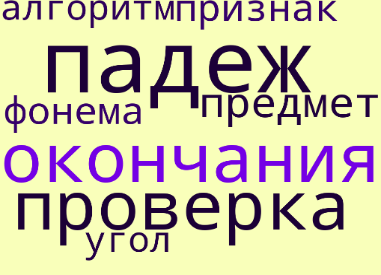 индивидуальная, фронтальная1организационный моменторганизационный моментОрганизовать и направить к цели познавательную деятельность учащихся.Организовать и направить к цели познавательную деятельность учащихся.Программа Power Point, ЛОМУ Прием анализа и синтеза для составления слова  ОКОНЧАНИЕ. Прием формирующего оценивания. Облако словПрием анализа и синтеза для составления слова  ОКОНЧАНИЕ. Прием формирующего оценивания. Облако словСоздает эмоциональный настрой, делит на группы, дает задание определить лишнее слово в облаке слов (Слова на слайде: алгоритм, признак, падеж, фонема, предмет, окончания, проверка, угол). Подводит обучающихся к выводу: 1)лишнее слово УГОЛ 2) будем продолжать работать падежамными окончаниямиСоздает эмоциональный настрой, делит на группы, дает задание определить лишнее слово в облаке слов (Слова на слайде: алгоритм, признак, падеж, фонема, предмет, окончания, проверка, угол). Подводит обучающихся к выводу: 1)лишнее слово УГОЛ 2) будем продолжать работать падежамными окончаниямииндивидуальная, фронтальная1организационный моменторганизационный моментОрганизовать и направить к цели познавательную деятельность учащихся.Организовать и направить к цели познавательную деятельность учащихся.Программа Power Point, ЛОМУ Прием анализа и синтеза для составления слова  ОКОНЧАНИЕ. Прием формирующего оценивания. Облако словПрием анализа и синтеза для составления слова  ОКОНЧАНИЕ. Прием формирующего оценивания. Облако словСоздает эмоциональный настрой, делит на группы, дает задание определить лишнее слово в облаке слов (Слова на слайде: алгоритм, признак, падеж, фонема, предмет, окончания, проверка, угол). Подводит обучающихся к выводу: 1)лишнее слово УГОЛ 2) будем продолжать работать падежамными окончаниямиСоздает эмоциональный настрой, делит на группы, дает задание определить лишнее слово в облаке слов (Слова на слайде: алгоритм, признак, падеж, фонема, предмет, окончания, проверка, угол). Подводит обучающихся к выводу: 1)лишнее слово УГОЛ 2) будем продолжать работать падежамными окончаниямииндивидуальная, фронтальная2актуализация знанийактуализация знанийОрганизовать актуализацию субъектного опыта учащихся: опорных знаний и способов действий, необходимых для познания нового; личностных смыслов; ценностных отношений; обеспечение мотивации учения школьников, принятия ими целей урока.Организовать актуализацию субъектного опыта учащихся: опорных знаний и способов действий, необходимых для познания нового; личностных смыслов; ценностных отношений; обеспечение мотивации учения школьников, принятия ими целей урока.Программа ShowBie, сайт WordWall, распечатанный материалРабота по модели "Ратация станций"Работа по модели "Ратация станций"Учитель организует работу по модели "Ратация станций".  Напоминает правила работы в группеУчитель организует работу по модели "Ратация станций".  Напоминает правила работы в группеОпределяют роди в каждой группе (эксперт, хранитель времени, писать, дежурный командир)Определяют роди в каждой группе (эксперт, хранитель времени, писать, дежурный командир) фронтальная,  2актуализация знанийактуализация знанийОрганизовать актуализацию субъектного опыта учащихся: опорных знаний и способов действий, необходимых для познания нового; личностных смыслов; ценностных отношений; обеспечение мотивации учения школьников, принятия ими целей урока.Организовать актуализацию субъектного опыта учащихся: опорных знаний и способов действий, необходимых для познания нового; личностных смыслов; ценностных отношений; обеспечение мотивации учения школьников, принятия ими целей урока.Программа ShowBie, сайт WordWall, распечатанный материалРабота по модели "Ратация станций"Работа по модели "Ратация станций"Учитель организует работу по модели "Ратация станций".  Напоминает правила работы в группеУчитель организует работу по модели "Ратация станций".  Напоминает правила работы в группеОпределяют роди в каждой группе (эксперт, хранитель времени, писать, дежурный командир)Определяют роди в каждой группе (эксперт, хранитель времени, писать, дежурный командир) фронтальная,  2актуализация знанийактуализация знанийОрганизовать актуализацию субъектного опыта учащихся: опорных знаний и способов действий, необходимых для познания нового; личностных смыслов; ценностных отношений; обеспечение мотивации учения школьников, принятия ими целей урока.Организовать актуализацию субъектного опыта учащихся: опорных знаний и способов действий, необходимых для познания нового; личностных смыслов; ценностных отношений; обеспечение мотивации учения школьников, принятия ими целей урока.Программа ShowBie, сайт WordWall, распечатанный материалРабота по модели "Ратация станций"Работа по модели "Ратация станций"Учитель организует работу по модели "Ратация станций".  Напоминает правила работы в группеУчитель организует работу по модели "Ратация станций".  Напоминает правила работы в группеОпределяют роди в каждой группе (эксперт, хранитель времени, писать, дежурный командир)Определяют роди в каждой группе (эксперт, хранитель времени, писать, дежурный командир) фронтальная,  Деятельность учащихся на этапе «Актуализация знаний»Станция «Каждому-своё»- индивидуальная работа:Сканируют QR-код, выполни задание в формате викторины- правильно определяют слова (по 3 слова) нужного падежа, отправляют конечный результат в программу ShowBie, оценивают свою деятельность. В ходе выполнения повторяют вопросы падежей, вспомогательные слова, учатся правильно задавать вопрос, определять падеж.Станция «Языковой тимбилдинг»- групповая работа: Задание связано с формулированием алгоритма проверки безударных падежных окончаний. Расставляют части алгоритма в нужном порядке, приклеивают на рабочий лист, представляют классу, оценивают свою работу на листе самооценки.Станция «Встреча с гуру»- работа с учителем: Читают предложение, определяют слова-названия предметов. Находят от какого слова можно задать вопрос, задают падежный вопрос к слову, записывают ход работы, определяют, каким словом можно проверить безударное падежное окончание слов, записывают на рабочем листе свою работу, выделяют окончание, определяют падеж.Станция «Отдых от падежей»- индивидуальная работа:Под подобранную музыку раскрашивают рисунок в соответствии с заданием.Деятельность учащихся на этапе «Актуализация знаний»Станция «Каждому-своё»- индивидуальная работа:Сканируют QR-код, выполни задание в формате викторины- правильно определяют слова (по 3 слова) нужного падежа, отправляют конечный результат в программу ShowBie, оценивают свою деятельность. В ходе выполнения повторяют вопросы падежей, вспомогательные слова, учатся правильно задавать вопрос, определять падеж.Станция «Языковой тимбилдинг»- групповая работа: Задание связано с формулированием алгоритма проверки безударных падежных окончаний. Расставляют части алгоритма в нужном порядке, приклеивают на рабочий лист, представляют классу, оценивают свою работу на листе самооценки.Станция «Встреча с гуру»- работа с учителем: Читают предложение, определяют слова-названия предметов. Находят от какого слова можно задать вопрос, задают падежный вопрос к слову, записывают ход работы, определяют, каким словом можно проверить безударное падежное окончание слов, записывают на рабочем листе свою работу, выделяют окончание, определяют падеж.Станция «Отдых от падежей»- индивидуальная работа:Под подобранную музыку раскрашивают рисунок в соответствии с заданием.Деятельность учащихся на этапе «Актуализация знаний»Станция «Каждому-своё»- индивидуальная работа:Сканируют QR-код, выполни задание в формате викторины- правильно определяют слова (по 3 слова) нужного падежа, отправляют конечный результат в программу ShowBie, оценивают свою деятельность. В ходе выполнения повторяют вопросы падежей, вспомогательные слова, учатся правильно задавать вопрос, определять падеж.Станция «Языковой тимбилдинг»- групповая работа: Задание связано с формулированием алгоритма проверки безударных падежных окончаний. Расставляют части алгоритма в нужном порядке, приклеивают на рабочий лист, представляют классу, оценивают свою работу на листе самооценки.Станция «Встреча с гуру»- работа с учителем: Читают предложение, определяют слова-названия предметов. Находят от какого слова можно задать вопрос, задают падежный вопрос к слову, записывают ход работы, определяют, каким словом можно проверить безударное падежное окончание слов, записывают на рабочем листе свою работу, выделяют окончание, определяют падеж.Станция «Отдых от падежей»- индивидуальная работа:Под подобранную музыку раскрашивают рисунок в соответствии с заданием.Деятельность учащихся на этапе «Актуализация знаний»Станция «Каждому-своё»- индивидуальная работа:Сканируют QR-код, выполни задание в формате викторины- правильно определяют слова (по 3 слова) нужного падежа, отправляют конечный результат в программу ShowBie, оценивают свою деятельность. В ходе выполнения повторяют вопросы падежей, вспомогательные слова, учатся правильно задавать вопрос, определять падеж.Станция «Языковой тимбилдинг»- групповая работа: Задание связано с формулированием алгоритма проверки безударных падежных окончаний. Расставляют части алгоритма в нужном порядке, приклеивают на рабочий лист, представляют классу, оценивают свою работу на листе самооценки.Станция «Встреча с гуру»- работа с учителем: Читают предложение, определяют слова-названия предметов. Находят от какого слова можно задать вопрос, задают падежный вопрос к слову, записывают ход работы, определяют, каким словом можно проверить безударное падежное окончание слов, записывают на рабочем листе свою работу, выделяют окончание, определяют падеж.Станция «Отдых от падежей»- индивидуальная работа:Под подобранную музыку раскрашивают рисунок в соответствии с заданием.Деятельность учащихся на этапе «Актуализация знаний»Станция «Каждому-своё»- индивидуальная работа:Сканируют QR-код, выполни задание в формате викторины- правильно определяют слова (по 3 слова) нужного падежа, отправляют конечный результат в программу ShowBie, оценивают свою деятельность. В ходе выполнения повторяют вопросы падежей, вспомогательные слова, учатся правильно задавать вопрос, определять падеж.Станция «Языковой тимбилдинг»- групповая работа: Задание связано с формулированием алгоритма проверки безударных падежных окончаний. Расставляют части алгоритма в нужном порядке, приклеивают на рабочий лист, представляют классу, оценивают свою работу на листе самооценки.Станция «Встреча с гуру»- работа с учителем: Читают предложение, определяют слова-названия предметов. Находят от какого слова можно задать вопрос, задают падежный вопрос к слову, записывают ход работы, определяют, каким словом можно проверить безударное падежное окончание слов, записывают на рабочем листе свою работу, выделяют окончание, определяют падеж.Станция «Отдых от падежей»- индивидуальная работа:Под подобранную музыку раскрашивают рисунок в соответствии с заданием.Деятельность учащихся на этапе «Актуализация знаний»Станция «Каждому-своё»- индивидуальная работа:Сканируют QR-код, выполни задание в формате викторины- правильно определяют слова (по 3 слова) нужного падежа, отправляют конечный результат в программу ShowBie, оценивают свою деятельность. В ходе выполнения повторяют вопросы падежей, вспомогательные слова, учатся правильно задавать вопрос, определять падеж.Станция «Языковой тимбилдинг»- групповая работа: Задание связано с формулированием алгоритма проверки безударных падежных окончаний. Расставляют части алгоритма в нужном порядке, приклеивают на рабочий лист, представляют классу, оценивают свою работу на листе самооценки.Станция «Встреча с гуру»- работа с учителем: Читают предложение, определяют слова-названия предметов. Находят от какого слова можно задать вопрос, задают падежный вопрос к слову, записывают ход работы, определяют, каким словом можно проверить безударное падежное окончание слов, записывают на рабочем листе свою работу, выделяют окончание, определяют падеж.Станция «Отдых от падежей»- индивидуальная работа:Под подобранную музыку раскрашивают рисунок в соответствии с заданием.Деятельность учащихся на этапе «Актуализация знаний»Станция «Каждому-своё»- индивидуальная работа:Сканируют QR-код, выполни задание в формате викторины- правильно определяют слова (по 3 слова) нужного падежа, отправляют конечный результат в программу ShowBie, оценивают свою деятельность. В ходе выполнения повторяют вопросы падежей, вспомогательные слова, учатся правильно задавать вопрос, определять падеж.Станция «Языковой тимбилдинг»- групповая работа: Задание связано с формулированием алгоритма проверки безударных падежных окончаний. Расставляют части алгоритма в нужном порядке, приклеивают на рабочий лист, представляют классу, оценивают свою работу на листе самооценки.Станция «Встреча с гуру»- работа с учителем: Читают предложение, определяют слова-названия предметов. Находят от какого слова можно задать вопрос, задают падежный вопрос к слову, записывают ход работы, определяют, каким словом можно проверить безударное падежное окончание слов, записывают на рабочем листе свою работу, выделяют окончание, определяют падеж.Станция «Отдых от падежей»- индивидуальная работа:Под подобранную музыку раскрашивают рисунок в соответствии с заданием.Деятельность учащихся на этапе «Актуализация знаний»Станция «Каждому-своё»- индивидуальная работа:Сканируют QR-код, выполни задание в формате викторины- правильно определяют слова (по 3 слова) нужного падежа, отправляют конечный результат в программу ShowBie, оценивают свою деятельность. В ходе выполнения повторяют вопросы падежей, вспомогательные слова, учатся правильно задавать вопрос, определять падеж.Станция «Языковой тимбилдинг»- групповая работа: Задание связано с формулированием алгоритма проверки безударных падежных окончаний. Расставляют части алгоритма в нужном порядке, приклеивают на рабочий лист, представляют классу, оценивают свою работу на листе самооценки.Станция «Встреча с гуру»- работа с учителем: Читают предложение, определяют слова-названия предметов. Находят от какого слова можно задать вопрос, задают падежный вопрос к слову, записывают ход работы, определяют, каким словом можно проверить безударное падежное окончание слов, записывают на рабочем листе свою работу, выделяют окончание, определяют падеж.Станция «Отдых от падежей»- индивидуальная работа:Под подобранную музыку раскрашивают рисунок в соответствии с заданием.Деятельность учащихся на этапе «Актуализация знаний»Станция «Каждому-своё»- индивидуальная работа:Сканируют QR-код, выполни задание в формате викторины- правильно определяют слова (по 3 слова) нужного падежа, отправляют конечный результат в программу ShowBie, оценивают свою деятельность. В ходе выполнения повторяют вопросы падежей, вспомогательные слова, учатся правильно задавать вопрос, определять падеж.Станция «Языковой тимбилдинг»- групповая работа: Задание связано с формулированием алгоритма проверки безударных падежных окончаний. Расставляют части алгоритма в нужном порядке, приклеивают на рабочий лист, представляют классу, оценивают свою работу на листе самооценки.Станция «Встреча с гуру»- работа с учителем: Читают предложение, определяют слова-названия предметов. Находят от какого слова можно задать вопрос, задают падежный вопрос к слову, записывают ход работы, определяют, каким словом можно проверить безударное падежное окончание слов, записывают на рабочем листе свою работу, выделяют окончание, определяют падеж.Станция «Отдых от падежей»- индивидуальная работа:Под подобранную музыку раскрашивают рисунок в соответствии с заданием.Деятельность учащихся на этапе «Актуализация знаний»Станция «Каждому-своё»- индивидуальная работа:Сканируют QR-код, выполни задание в формате викторины- правильно определяют слова (по 3 слова) нужного падежа, отправляют конечный результат в программу ShowBie, оценивают свою деятельность. В ходе выполнения повторяют вопросы падежей, вспомогательные слова, учатся правильно задавать вопрос, определять падеж.Станция «Языковой тимбилдинг»- групповая работа: Задание связано с формулированием алгоритма проверки безударных падежных окончаний. Расставляют части алгоритма в нужном порядке, приклеивают на рабочий лист, представляют классу, оценивают свою работу на листе самооценки.Станция «Встреча с гуру»- работа с учителем: Читают предложение, определяют слова-названия предметов. Находят от какого слова можно задать вопрос, задают падежный вопрос к слову, записывают ход работы, определяют, каким словом можно проверить безударное падежное окончание слов, записывают на рабочем листе свою работу, выделяют окончание, определяют падеж.Станция «Отдых от падежей»- индивидуальная работа:Под подобранную музыку раскрашивают рисунок в соответствии с заданием.Деятельность учащихся на этапе «Актуализация знаний»Станция «Каждому-своё»- индивидуальная работа:Сканируют QR-код, выполни задание в формате викторины- правильно определяют слова (по 3 слова) нужного падежа, отправляют конечный результат в программу ShowBie, оценивают свою деятельность. В ходе выполнения повторяют вопросы падежей, вспомогательные слова, учатся правильно задавать вопрос, определять падеж.Станция «Языковой тимбилдинг»- групповая работа: Задание связано с формулированием алгоритма проверки безударных падежных окончаний. Расставляют части алгоритма в нужном порядке, приклеивают на рабочий лист, представляют классу, оценивают свою работу на листе самооценки.Станция «Встреча с гуру»- работа с учителем: Читают предложение, определяют слова-названия предметов. Находят от какого слова можно задать вопрос, задают падежный вопрос к слову, записывают ход работы, определяют, каким словом можно проверить безударное падежное окончание слов, записывают на рабочем листе свою работу, выделяют окончание, определяют падеж.Станция «Отдых от падежей»- индивидуальная работа:Под подобранную музыку раскрашивают рисунок в соответствии с заданием.Деятельность учащихся на этапе «Актуализация знаний»Станция «Каждому-своё»- индивидуальная работа:Сканируют QR-код, выполни задание в формате викторины- правильно определяют слова (по 3 слова) нужного падежа, отправляют конечный результат в программу ShowBie, оценивают свою деятельность. В ходе выполнения повторяют вопросы падежей, вспомогательные слова, учатся правильно задавать вопрос, определять падеж.Станция «Языковой тимбилдинг»- групповая работа: Задание связано с формулированием алгоритма проверки безударных падежных окончаний. Расставляют части алгоритма в нужном порядке, приклеивают на рабочий лист, представляют классу, оценивают свою работу на листе самооценки.Станция «Встреча с гуру»- работа с учителем: Читают предложение, определяют слова-названия предметов. Находят от какого слова можно задать вопрос, задают падежный вопрос к слову, записывают ход работы, определяют, каким словом можно проверить безударное падежное окончание слов, записывают на рабочем листе свою работу, выделяют окончание, определяют падеж.Станция «Отдых от падежей»- индивидуальная работа:Под подобранную музыку раскрашивают рисунок в соответствии с заданием.Деятельность учащихся на этапе «Актуализация знаний»Станция «Каждому-своё»- индивидуальная работа:Сканируют QR-код, выполни задание в формате викторины- правильно определяют слова (по 3 слова) нужного падежа, отправляют конечный результат в программу ShowBie, оценивают свою деятельность. В ходе выполнения повторяют вопросы падежей, вспомогательные слова, учатся правильно задавать вопрос, определять падеж.Станция «Языковой тимбилдинг»- групповая работа: Задание связано с формулированием алгоритма проверки безударных падежных окончаний. Расставляют части алгоритма в нужном порядке, приклеивают на рабочий лист, представляют классу, оценивают свою работу на листе самооценки.Станция «Встреча с гуру»- работа с учителем: Читают предложение, определяют слова-названия предметов. Находят от какого слова можно задать вопрос, задают падежный вопрос к слову, записывают ход работы, определяют, каким словом можно проверить безударное падежное окончание слов, записывают на рабочем листе свою работу, выделяют окончание, определяют падеж.Станция «Отдых от падежей»- индивидуальная работа:Под подобранную музыку раскрашивают рисунок в соответствии с заданием.3постановка цели и задачи урокапостановка цели и задачи урокаОрганизовать и направить к цели познавательную деятельность учащихся.Организовать и направить к цели познавательную деятельность учащихся.ЛОМУ, Power PointДискуссия, мозговой штурмДискуссия, мозговой штурмПобуждает к высказыванию своего мнения, помогает сформулировать тему урока, организует проверку групповой работы.   На одной станции происходит работа с учителем: Согласно алгоритму определяют орфограмму в падежном окончании, учатся ее проверять с помощью опорных слов  Побуждает к высказыванию своего мнения, помогает сформулировать тему урока, организует проверку групповой работы.   На одной станции происходит работа с учителем: Согласно алгоритму определяют орфограмму в падежном окончании, учатся ее проверять с помощью опорных слов   Задания на каждой стации представленно в приложении. Полученные опорные слова вывешивают на доске. Формулируют тему урока, цель на дальнейшие занятия.  Задания на каждой стации представленно в приложении. Полученные опорные слова вывешивают на доске. Формулируют тему урока, цель на дальнейшие занятия. индивидуальная, фронтальная, групповая 3постановка цели и задачи урокапостановка цели и задачи урокаОрганизовать и направить к цели познавательную деятельность учащихся.Организовать и направить к цели познавательную деятельность учащихся.ЛОМУ, Power PointДискуссия, мозговой штурмДискуссия, мозговой штурмПобуждает к высказыванию своего мнения, помогает сформулировать тему урока, организует проверку групповой работы.   На одной станции происходит работа с учителем: Согласно алгоритму определяют орфограмму в падежном окончании, учатся ее проверять с помощью опорных слов  Побуждает к высказыванию своего мнения, помогает сформулировать тему урока, организует проверку групповой работы.   На одной станции происходит работа с учителем: Согласно алгоритму определяют орфограмму в падежном окончании, учатся ее проверять с помощью опорных слов   Задания на каждой стации представленно в приложении. Полученные опорные слова вывешивают на доске. Формулируют тему урока, цель на дальнейшие занятия.  Задания на каждой стации представленно в приложении. Полученные опорные слова вывешивают на доске. Формулируют тему урока, цель на дальнейшие занятия. индивидуальная, фронтальная, групповая 3постановка цели и задачи урокапостановка цели и задачи урокаОрганизовать и направить к цели познавательную деятельность учащихся.Организовать и направить к цели познавательную деятельность учащихся.ЛОМУ, Power PointДискуссия, мозговой штурмДискуссия, мозговой штурмПобуждает к высказыванию своего мнения, помогает сформулировать тему урока, организует проверку групповой работы.   На одной станции происходит работа с учителем: Согласно алгоритму определяют орфограмму в падежном окончании, учатся ее проверять с помощью опорных слов  Побуждает к высказыванию своего мнения, помогает сформулировать тему урока, организует проверку групповой работы.   На одной станции происходит работа с учителем: Согласно алгоритму определяют орфограмму в падежном окончании, учатся ее проверять с помощью опорных слов   Задания на каждой стации представленно в приложении. Полученные опорные слова вывешивают на доске. Формулируют тему урока, цель на дальнейшие занятия.  Задания на каждой стации представленно в приложении. Полученные опорные слова вывешивают на доске. Формулируют тему урока, цель на дальнейшие занятия. индивидуальная, фронтальная, групповая 4ФизкультминуткаФизкультминуткаФормирование здорового образа жизни, обеспечение активного отдыха в процессе учебной деятельности Формирование здорового образа жизни, обеспечение активного отдыха в процессе учебной деятельности Организует динамическую паузу после каждого этапаОрганизует динамическую паузу после каждого этапаВыполняют указанныее учителем действияВыполняют указанныее учителем действияиндивидуальная5обобщение и систематизацияобобщение и систематизацияОбеспечить формирование целостной системы ведущих знаний уч-ся. Обеспечить установление уч-ся внутрипредметных и межпредметных знаний. Обеспечить формирование у школьников обобщенных понятийОбеспечить формирование целостной системы ведущих знаний уч-ся. Обеспечить установление уч-ся внутрипредметных и межпредметных знаний. Обеспечить формирование у школьников обобщенных понятийЛОМУ, Power PointПроверяет групповую работу  "алгоритм проверки безударных окончаний".  Собирает все полученные слова на каждой станции.  Подводит обучающихся к выводу, организует беседу по уточнению и конкретизации первичных знанийПроверяет групповую работу  "алгоритм проверки безударных окончаний".  Собирает все полученные слова на каждой станции.  Подводит обучающихся к выводу, организует беседу по уточнению и конкретизации первичных знанийЭксперты рассказывают составленный алгоритм проверки безударных окончаний слов. Формулируют конечный результат своей работы на уроке, тему урока, цели на будущие урокиЭксперты рассказывают составленный алгоритм проверки безударных окончаний слов. Формулируют конечный результат своей работы на уроке, тему урока, цели на будущие урокииндивидуальная, фронтальная6рефлексиярефлексияНаучить использовать знания на практике в любых ситуациях, формировать умения и навыки.Научить использовать знания на практике в любых ситуациях, формировать умения и навыки.Power PointСловесный прием "Продолжи фразу…"Словесный прием "Продолжи фразу…"Организует оценочные высказывания своей деятельности на уроке с помощью шкалы оценки.Организует оценочные высказывания своей деятельности на уроке с помощью шкалы оценки.Проводят рефлексию урока и результатов деятельности, завершают фразу своими предложениямиПроводят рефлексию урока и результатов деятельности, завершают фразу своими предложениямииндивидуальная, фронтальная 7подведение итогов учебного занятияподведение итогов учебного занятияПроанализировать , дать оценку успешности достижения цели и наметить перспективу на будущееПроанализировать , дать оценку успешности достижения цели и наметить перспективу на будущееPower Point, тест в google-формеPower Point, тест в google-формеPower Point, тест в google-формеПредлагает в Google-форме проголосовать за вариант, ближе всего. Знакомит присутствующих с результатами голосованияПредлагает в Google-форме проголосовать за вариант, ближе всего. Знакомит присутствующих с результатами голосованияСканируют QR-код, олосуют за близкий вариантСканируют QR-код, олосуют за близкий вариантиндивидуальнаяНазвание станцииЗадание на станцииКаждому своё1.	 Отсканируй QR-код. 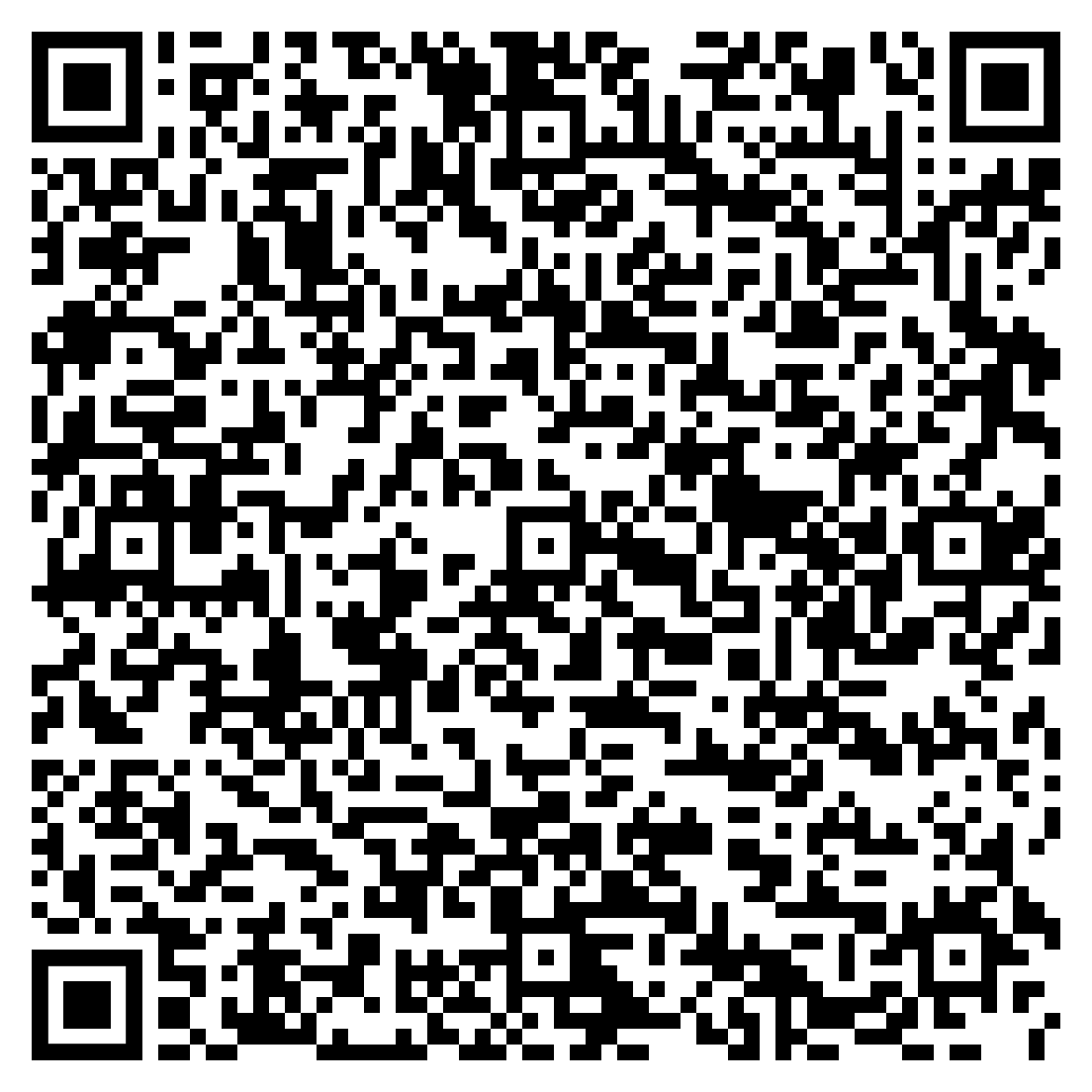 2.	 Выполни задание с одной попытки.3.	 Сделай скриншот 4.      Фото отправь в Showbie5. Оцени свою работу на листе самооценки Языковой тимбилдингВыполните задание в группе. 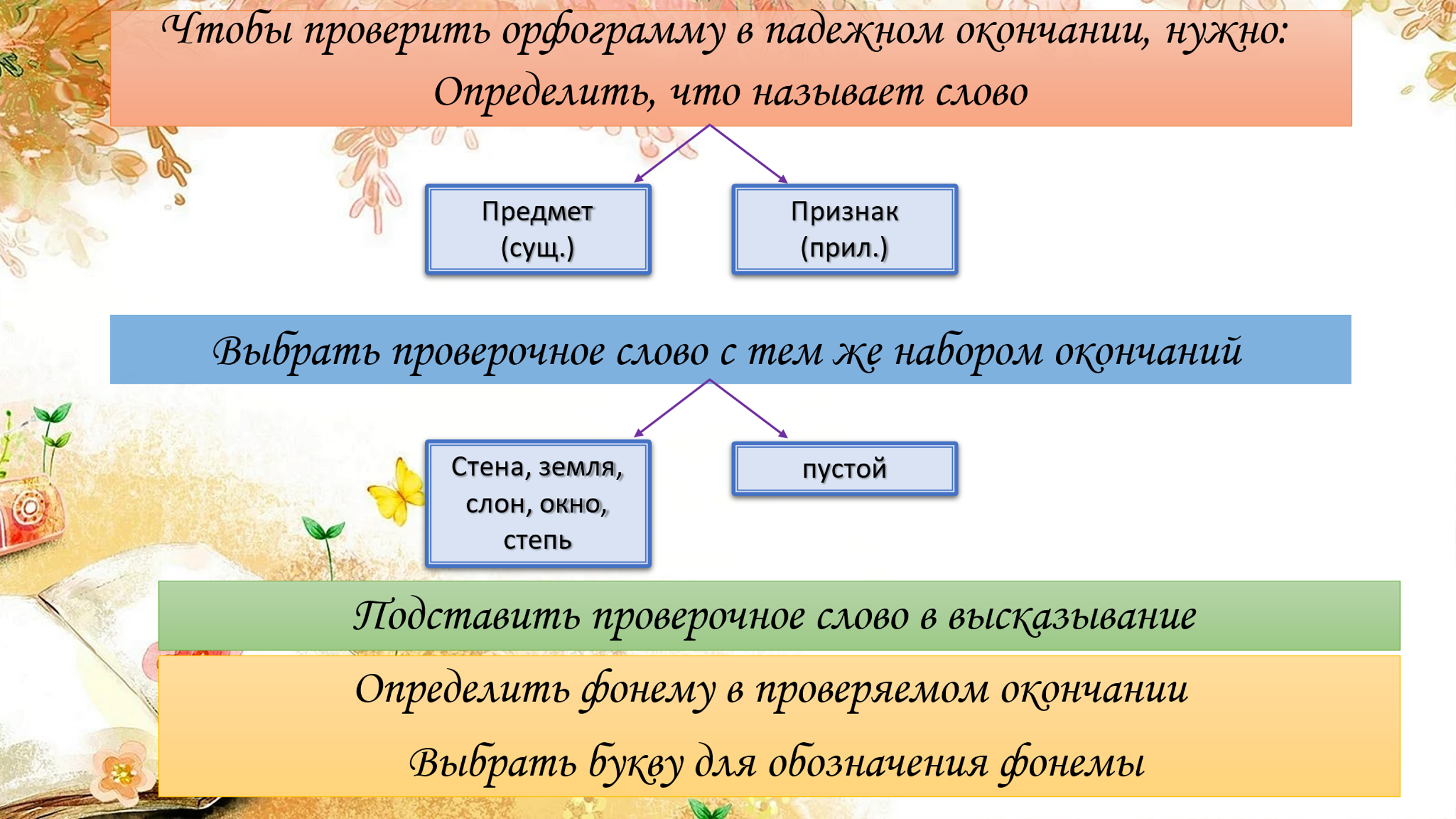 Расставьте части алгоритма в нужном порядке  Выполненную работу повесьте на доскуПредставьте её классуОцени свою работу на листе самооценкиВстреча с гуруПрочитайте предложениеНайдите слова-предметыОпределите, какой вопрос можно задатьНа хмур_м неб_ заалело солнце.Заалело (_______) _________На неб_(_______) _________Определите падеж слов-предметовОцени свою работу на листе самооценкиОтдых от падежейВыполниработу без шума.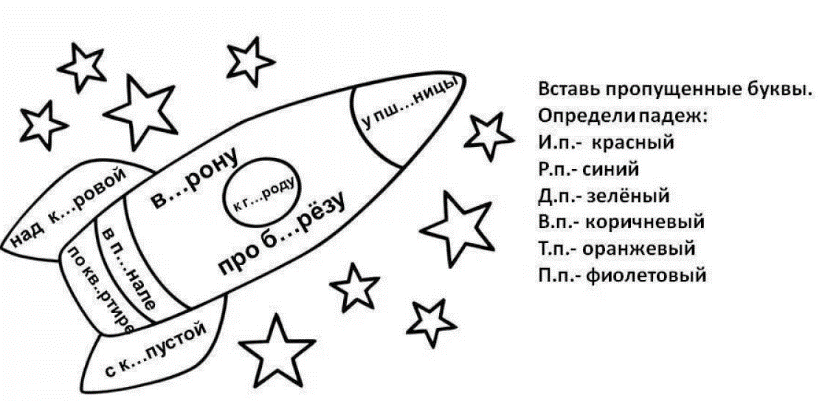 Отсканируй QR-код, включи музыкуРаскрась картинку по правилу2 лучшие завершенные работы повесьте на доску Оцени свою работу на листе самооценкиЛист самооценки ученика ________________________________________Лист самооценки ученика ________________________________________Лист самооценки ученика ________________________________________Лист самооценки ученика ________________________________________Лист самооценки ученика ________________________________________Каждому-своёЯзыковой тимбилдингВстреча с гуруОтдых от падежейВывод «+»- если справился с заданиями«?»- нужно уточнить«-»- задание не выполненоТвоя оценка___________«+»- если справился с заданиями«?»- нужно уточнить«-»- задание не выполненоТвоя оценка___________«+»- если справился с заданиями«?»- нужно уточнить«-»- задание не выполненоТвоя оценка___________«+»- если справился с заданиями«?»- нужно уточнить«-»- задание не выполненоТвоя оценка___________«+»- если справился с заданиями«?»- нужно уточнить«-»- задание не выполненоТвоя оценка___________